You Are My Sunshine  (Linus Onalik - Kuujjuaq’s Jaanimmarik School, Nunavik, QC)In Inuktitut and English – arrangement by teacher Sarah Russell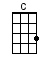 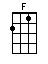 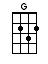 INTRO CHORUS:  / 1 2 3 4 /                          Siqinituaruna  Siqinituatsiaq Quamatit-A|--------------|--------------|--------------|--------------|E|-----0-----0--|-----0-----0--|-----0-----0--|-----0-----0--|C|--0-----0-----|--0-----0-----|--0-----0-----|--0-----0-----|G|--------------|--------------|--------------|--------------| |  1  2  3  4  |    sijuuq Silalulirmat   Tukisingngituuq nalligijaummat  Siqi-A|--------------|--------------|--------------|--------------|E|-----1-----1--|-----0-----0--|-----1-----1--|-----0-----0--|C|--0-----0-----|--0-----0-----|--0-----0-----|--0-----0-----|G|--------------|--------------|--------------|--------------|   niq  asiuttailigit A|-----------2--|[C] 2 3E|-----0--------|C|--0-----------|G|--------0-----|VERSE 1:  < STRUM /down - down-up – down - down-up/ >The other [C] night, dear, as I lay [C] sleepingI dreamed I [F] held you in my [C] armsBut when I [F] woke, dear, I was mis-[C]takenAnd I [C] hung <TAP> my [G] head <TAP> andCHORUS:[C]cried  Siqinituaruna  Siqinituatsiaq Quamatit-A|--------------|--------------|--------------|E|--------------|-----0-----0--|-----0-----0--|C|--------------|--0-----0-----|--0-----0-----|G|--------------|--------------|--------------|  sijuuq Silalulirmat   Tukisingngituuq nalligijaummat  Siqi-A|--------------|--------------|--------------|--------------|E|-----1-----1--|-----0-----0--|-----1-----1--|-----0-----0--|C|--0-----0-----|--0-----0-----|--0-----0-----|--0-----0-----|G|--------------|--------------|--------------|--------------|   niq  asiuttailigit A|-----------2--|[C] 2 3E|-----0--------|C|--0-----------|G|--------0-----|VERSE 2:  < STRUM /down - down-up – down - down-up/ >I’ll always [C] love you, and make you [C] happyIf you will [F] only say the [C] sameBut if you [F] leave me, to love a-[C]notherYou’ll re-[C]gret <TAP> it [G] all <TAP> someCHORUS:[C]day    Siqinituaruna  Siqinituatsiaq Quamatit-A|--------------|--------------|--------------|E|--------------|-----0-----0--|-----0-----0--|C|--------------|--0-----0-----|--0-----0-----|G|--------------|--------------|--------------|  sijuuq Silalulirmat   Tukisingngituuq nalligijaummat  Siqi-A|--------------|--------------|--------------|--------------|E|-----1-----1--|-----0-----0--|-----1-----1--|-----0-----0--|C|--0-----0-----|--0-----0-----|--0-----0-----|--0-----0-----|G|--------------|--------------|--------------|--------------|   niq  asiuttailigit A|-----------2--|[C] 2 3E|-----0--------|C|--0-----------|G|--------0-----|VERSE 3:  < STRUM /down - down-up – down - down-up/ >You told me [C] once, dear, you really [C] loved meThat no one [F] else could come be-[C]tweenBut now you’ve [F] left me, and love a-[C]notherYou have [C] shat-<TAP>tered [G] all <TAP> myCHORUS:[C]dreams Siqinituaruna  Siqinituatsiaq Quamatit-A|--------------|--------------|--------------|E|--------------|-----0-----0--|-----0-----0--|C|--------------|--0-----0-----|--0-----0-----|G|--------------|--------------|--------------|  sijuuq Silalulirmat   Tukisingngituuq nalligijaummat  Siqi-A|--------------|--------------|--------------|--------------|E|-----1-----1--|-----0-----0--|-----1-----1--|-----0-----0--|C|--0-----0-----|--0-----0-----|--0-----0-----|--0-----0-----|G|--------------|--------------|--------------|--------------|   niq  asiuttailigitA|-----------2--|[C]E|-----0--------|C|--0-----------|G|--------0-----|Jaanimmarik School